			DIOCESE OF CLOYNE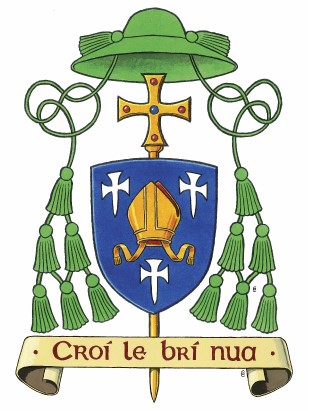 Request for Renewal of Original Licence School:								  Roll Number:           I have received a request from the contractor named overleaf, to apply to the Diocese of Cloyne for a renewal of their original licence. The term has ended and they have fulfilled all the conditions of the original licence. They have confirmed that there has been no material change to the information contained in the original licence and that all the essential requirements are still in place and being adhered to.I confirm that the Board of Management has approved the above request for the renewal of the original licence. There is no fee payable.  Signed: ____________________________________	Date: ______________________               Principal / Secretary Board of Management------------------------------------------------------------------------------------------------------------------------------------------For Office use OnlyThis Licence has been renewed on _______ day of ___________________   2021 between Trustees having its registered office at the Cloyne Diocesan Centre, Cobh and the Parish Priest of the Parish for the time being (hereinafter together called “the Licensor”) of the One Part and the Licensee named in this Licence of the Other PartSIGNED ON BEHALF OF THE LICENSOR    			___________________________					                     SignatureIn the presence of:  			___________________________							     Signature	When complete please return page 1 and page 2 by post, or email to info@cloynediocese.ieRENEWAL OF LICENCETo be Signed by Independent Contractor and submitted to the BoardI hereby apply to the Board of Management and Trustees of the above school for facilities          during the school year for the purposes of continuing to carry out activities as per my licence. I confirm that l undertake the activities as an independent contractor and confirm that I will not hold myself out as an Employee/Partner/Agent of either the Board of Management of the School or of the Trustees. I confirm that I am compliant in all the essential elements of Form 1 which I signed in my original application with particular reference to the following: All relevant insurances/indemnitiesAll policies applicable to Child Safeguarding/Vulnerable AdultsGarda Vetting ClearancesAll other relevant conditions that applied to my original application.Signed:	_______________________Independent ContractorDated:  	_______________________